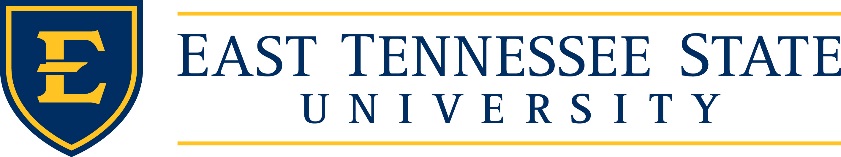 Faculty Senate AgendaFebruary 11, 20192:45 p.m.   Lecture Hall, Building 60 VA CampusCelebrationsIntroductions  of GuestsAnnouncements Presentation – Dr. Karen King, CIO/Sr. VP for ITS –  ETSU email information and other questions / concernsApproval of minutes from January 28, 2019Information item(s) Board of Trustees report – Dr. AlsopWorking Groups Report – Work Group ChairAdministrative Review– Dr. O’NeilShared Governance – Dr. LyonsCampus Communications – Dr. GarrisGrants and Research – Dr. PetersonFaculty Safety and Planning – Dr. PealerAction Item(s) Committee on Committees – Dr. Epps New BusinessDevelopment of ballot for election of Faculty Representative to ETSU Board of TrusteesFrom Faculty Senate Bylaws: 4.5. Faculty Senate Selection of Faculty Trustee sec 2. To be eligible for consideration, the potential nominee must have been a full-time faculty member for at least six (6) years and demonstrate satisfactory involvement in university-wide shared governance. Nominees for Faculty Representative to ETSU Board of Trustees are as follows:Wallace DixonVirginia FoleyEric SellersJudy SlaglePaul Trogen Faculty Handbook – Updates from Handbook Committee – Dr. Epps Old BusinessComments from guestsAdjournNext meeting:  February 25, 2019 Executive Committee Meeting: February 18, 2019